                         ตัวอย่าง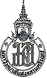 บันทึกข้อความส่วนงาน  .............................................................................   โทร..........................................................ที่  มอ …………………..	                                  วันที่..........................................         เรื่อง   รายงานขอจ้างซ่อมครุภัณฑ์วิธีเฉพาะเจาะจง  (วงเงินไม่เกิน 500,000 บาท)เรียน  คณบดี	ด้วย ...........(ชื่อสาขาวิชา/หน่วยงาน)....................... มีความประสงค์ที่จะขอจ้างซ่อมครุภัณฑ์รายการ .............(ชื่อครุภัณฑ์+รหัสครุภัณฑ์)................................. โดยวิธีเฉพาะเจาะจง เนื่องจากเป็นวงเงินตามที่กำหนดไว้ในกฎกระทรวง เหตุผลความจำเป็นที่ต้องจ้าง ..................................................................................................................... หลักเกณฑ์การพิจารณาคัดเลือกข้อเสนอ         เกณฑ์ราคากำหนดเวลาที่ต้องการให้งานแล้วเสร็จ..............................................วันคุณลักษณะเฉพาะของงานจ้างที่จะจัดทำหมายเหตุ ผู้รับจ้างต้องใช้พัสดุประเภทวัสดุหรือครุภัณฑ์ที่ผลิตภายในประเทศไม่น้อยกว่าร้อยละ 60    ของมูลค่าวัสดุหรือครุภัณฑ์ที่ใช้ในงานจ้างนั้น						  ลงชื่อ................................................ผู้กำหนดรายละเอียด					               (...................................................)  พร้อมนี้ขออนุมัติแต่งตั้งคณะกรรมการตรวจรับพัสดุ ดังนี้		1 …………………..………………………….…………..…..          ประธานกรรมการ		2 …………………………………………….………….……..           กรรมการ		.3 …………………………………………………….………..           กรรมการ                                                            (ลงชื่อ)     …………………………...………………..				                          (……………………………..…………………….)	                                     หัวหน้าสาขาวิชา/หน่วยงาน ...……………………………….……………….	ลำดับที่รายละเอียดของงานจะจ้างจำนวนราคากลางวงเงินงบประมาณ1จ้างซ่อมและเปลี่ยนถ่ายน้ำมันเครื่องรถยนต์ส่วนกลาง กระบะ 4 ประตูทะเบียน ขค 1234 ขอนแก่นรายละเอียด ดังนี้น้ำมันเครื่อง ขนาด 7 ลิตรไส้กรองเครื่อง 1 ชุดไส้กรองแอร์ 1 ชุดน้ำมันเกียร์ ขนาด 3 ลิตรน้ำมันเฟืองท้าย ขนาด 3 ลิตรสลับยาง 4 ล้อถ่วงล้อ 2 ล้อตั้งศูนย์ล้างกระจกเติมน้ำยาแอร์1 คันรวมเป็นเงินทั้งสิ้น    (......................................................................................)รวมเป็นเงินทั้งสิ้น    (......................................................................................)รวมเป็นเงินทั้งสิ้น    (......................................................................................)